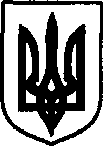 Дунаєвецька міська  радаУПРАВЛІННЯ КУЛЬТУРИ, ТУРИЗМУ ТА ІНФОРМАЦІЇНАКАЗ01.03.2019                                                     Дунаївці                                                     № 20-нкПро проведення конкурсуКеруючись статтею 42 Закону України «Про місцеве самоврядування в Україні» у відповідності до статей 211-215 Закону України "Про культуру", Положенням про порядок проведення конкурсу на заміщення посад керівників комунальних закладів культури Дунаєвецької міської ради, затвердженого рішенням п’ятдесятої сесії VІІ скликання 22 лютого 2019 року № 39-50/2019рНАКАЗУЮ: 1. Оголосити конкурс на заміщення посади  директора комунальної установи Дунаєвецької міської ради  "Дунаєвецька міська публічно-шкільна бібліотека".2. Встановити термін подання документів для участі в конкурсі – 30 днів з дня оголошення конкурсу.3. Керівнику інформаційно-комунікаційному ресурсному центру МАТВЕЄВІЙ Жанні Павлівні підготувати та подати оголошення про конкурс в газету «Дунаєвецький вісник» та  на офіційний веб-сайт Дунаєвецької міської ради.4. Спеціалісту інформаційно-комунікаційному ресурсному центру МАРЧАК Дарині Андріївні поширити умови конкурсу на офіційному веб-сайті Дунаєвецької міської ради згідно додатку.5. Контроль за виконанням цього наказу залишаю за собою.Начальник управління                                                                                                     А.В. БецЗ наказом ознайомлені:                                          Додаток до наказу  начальника управліннякультури, туризму та інформації Дунаєвецької міської радивід 01.03.2019  № 20-нкУмови конкурсу на  посаду директора комунальної установи Дунаєвецької міської ради "Дунаєвецька міська публічно-шкільна бібліотека".Управління культури, туризму та інформації Дунаєвецької міської ради оголошує конкурс на заміщення вакантної посади директора комунальної установи Дунаєвецької міської ради  "Дунаєвецька міська публічно-шкільна бібліотека".Загальні вимоги до кандидатів: особи, які вільно володіють державною мовою, мають повну вищу освіту,  стаж роботи у сфері культури не менше трьох років, здатні за своїми діловими та моральними якостями виконувати відповідні посадові обов’язки.Обмеження щодо кандидатів: керівником комунальної установи культури не може бути призначена особа, яка за рішенням суду визнана недієздатною або її дієздатність обмежена; має судимість за вчинення злочину, якщо така судимість не погашена або не знята в установленому порядку, або на яку протягом останнього року накладалось адміністративне стягнення за вчинення корупційного правопорушення; є близькою особою або членом сім’ї керівників органу, що відповідно до статутних документів здійснює управління державним чи комунальним закладом культури, а саме центрального органу виконавчої влади, органу влади Автономної Республіки Крим, місцевих органів виконавчої влади, органів місцевого самоврядування.Особи, які беруть участь у конкурсі, впродовж 30 днів від оголошення подають такі документи:заяву про участь в конкурсі з наданням згоди на обробку персональних даних відповідно до Закону України «Про захист персональних даних»;автобіографію; копію документів, що посвідчує особу; копію документів про вищу освіту; відомості про наявність чи відсутність судимості; два рекомендаційні листи довільної форми;мотиваційний лист довільної форми; дві фотокартки розміром 4х6 см; копію військового квитка (для чоловіків).На засідання конкурсної комісії кандидатам необхідно підготувати публічну презентацію проекту програми розвитку комунальної установи Дунаєвецької міської ради  "Дунаєвецька міська публічно-шкільна бібліотека" на один і п’ять років.Дата початку приймання документів – 07 березня 2019 року.Дата початку формування конкурсної комісії – 07 березня 2019 року.Умови й терміни проведення конкурсу: за рішенням конкурсної комісії до участі не допускаються особи, які не відповідають вимогам, зазначеним у Законі України «Про культуру». Конкурсна комісія проводить перше засідання через 10 днів після закінчення терміну приймання документів.Документи на конкурс приймаються за адресою: 32400, м. Дунаївці, вул. Красінських,12, кабінет 3, Центр надання адміністративних послуг.За додатковою інформацією звертатися до начальника управління культури, туризму та інформації Дунаєвецької міської ради, кабінет 3 або за телефоном (098)7946431.Керівник інформаційно-комунікативного ресурсного центру                                                                 Ж.Матвеєва